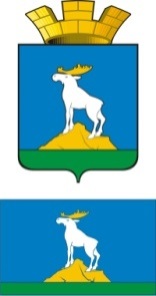  Р А С П О Р Я Ж Е Н И ЕГЛАВЫ НИЖНЕСЕРГИНСКОГО ГОРОДСКОГО ПОСЕЛЕНИЯ27.05.2019 г.     № 29-Р г. Нижние Серги О проведении Международного Дня защиты детей на территории Нижнесергинского городского поселенияВ связи с празднованием Международного Дня защиты детей, руководствуясь Уставом Нижнесергинского городского поселения:1. Провести 1 июня 2019 праздничное мероприятие, посвященное Международному Дню защиты детей «Оранжевое лето» (далее – праздничное мероприятие):время проведения: с 12.00 часов до 14.00 часов; место проведения: Сад металлургов (ул. Ленина, д.2 около МБУ «Дворец культуры города Нижние Серги») концертная зона «Пирамида».Ответственное лицо – Троцюк Марина Николаевна, директор МБУ «Дворец культуры города Нижние Серги».2. Утвердить программу проведения праздничного мероприятия (прилагается). 3. Обеспечить ответственному за проведение праздника Троцюк М.Н.:3.1. согласование с МО МВД России «Нижнесергинский» вопроса охраны правопорядка при проведении праздника;3.2. противопожарную и антитеррористическую безопасность при проведении праздника4. Опубликовать настоящее распоряжение путем размещения полного текста на официальном сайте Нижнесергинского городского поселения в сети «Интернет».5. Контроль исполнения настоящего распоряжения возложить на заведующего отделом по социальным и экономическим вопросам администрации Нижнесергинского городского поселения Н. В. Ананьину.Глава Нижнесергинского городского поселения                                                                               А.М. ЧекасинУтверждена распоряжением главы Нижнесергинского городского поселения от 27.05.2019 № 29-РПрограммапраздничного мероприятия, посвященного Дню защиты детей «Оранжевое лето»1 июня 2019 года с 12.00 часов до 14.00 часов№ п/пНаименование мероприятияОтветственный за проведение (ФИО, должность)Телефон1.Игровая развлекательная программаКокотова Н.А., режиссер массовых мероприятий8(34398) 2-12-682.фестиваль красокКокотова Н.А., режиссер массовых мероприятий8(34398) 2-12-683.дискотекаГудков М.В., культоргангизатор8(34398) 2-12-68